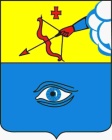 ПОСТАНОВЛЕНИЕ___23.07.2020___                                                                               № _17/46__ г. ГлазовО внесении изменений в постановление Администрации города Глазова от 24.01.2017г. № 17/7 «О присвоении статуса единой теплоснабжающей организации»В соответствии с  Федеральным законом от 27.07.2010 N 190-ФЗ "О теплоснабжении",  постановления Правительства Российской Федерации от 22.02.2012 N 154 "О требованиях к схемам теплоснабжения, порядку их разработки и утверждения",  руководствуясь Уставом муниципального образования «Город Глазов», в связи с переименованием Акционерное общество «Объединённая теплоэнергетическая компания» в Акционерное общество «Русатом Инфраструктурные решения»ПОСТАНОВЛЯЮ:В постановление Администрации города Глазова от 24.01.2017г. № 17/7 «О присвоении статуса единой теплоснабжающей организации» внести следующие изменения:1.1 В пунктах 1 и 2 постановления слова: «акционерному обществу «Объединённая теплоэнергетическая компания», заменить словами: «акционерному обществу «Русатом Инфраструктурные решения»2.    Настоящее постановление подлежит официальному опубликованию.3. Контроль за исполнением настоящего постановления возложить на заместителя Главы Администрации города Глазова по вопросам строительства, архитектуры и жилищно-коммунального хозяйства. Администрация муниципального образования «Город Глазов» (Администрация города Глазова) «Глазкар» муниципал кылдытэтлэн Администрациез(Глазкарлэн Администрациез)Глава города ГлазоваС.Н. Коновалов